Gladys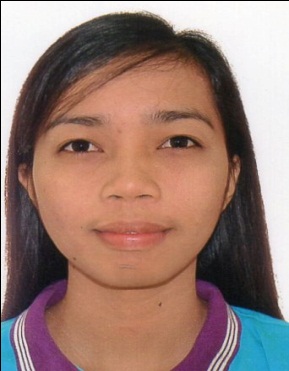 Gladys.352253@2freemail.com 	 A reliable, devoted, knowledgeable, flexible and result-oriented individual. Able to do multi-tasking, handle pressure, work in a fast-paced and self-directed environment, and most importantly work as a part of a team. Excellent in verbal and written communication skills.DEPARTMENT OF SOCIAL WELFARE AND DEVELOPMENT             Cebu City, PhilippinesProgram Administrator		      April1, 2014 – December 31, 2016Coordinate with local authorities for all the logistical processes needed for the posting of beneficiary lists in the public places, validation of information, signing oath of commitment, Land Bank forms and ID preparation for the conduct of community assembly/ registration for beneficiariesPlan and organize the provision of Family Development Sessions for beneficiaries according to the prescribed modules by the NPMOProvide Orientation and training to parent leaders and LGU Links at the municipal/city level on the conduct of family development sessions, use of update forms and grievance and complaints formKeeps detailed records of enrollment and attendance to family development or parental sessionsProvide inputs and clarifications to parent leaders and beneficiaries about the program including their duties and responsibility and rights under the programFacilitate, review and submit to Operations Unit or Regional Level completed update forms, CVS forms and GRS forms (when necessary) for encoding and processingKeep log books detailing dates of presentation of complaints and updates and other transactions made by the beneficiariesInform beneficiaries of the results of the grievances, complaints and updates and of other matters raised by beneficiaries including parent leaderAnd perform other related tasks that may be assigned.PASSERELLES NUMERIQUES FOUNDATION INC. PHILIPPINESHUMAN RESOURCE ASSISTANT			               JULY 4, 2013 -  March 30, 2014JOB DESCRIPTION:Assist with day to day operations of the HR functions and dutiesProvide clerical and administrative support to Human Resources excutivesCompile and update employee records (hard and soft copies)Process documentation and prepare reports relating to personnel activities (staffing, recruitment, training, grievances, performance evaluations, etc.)Coordinate HR projects (meetings, training, surveys, etc.) take minutesDeal with employee requests regarding human resources issues, rules, and regulationsAssist in payroll preparation by providing relevant data (absences, bonus, leaves, etc.)Communicate with public services when necessaryProperly handle complaints and grievances proceduresCoordinate communication with candidates and schedule interviewConduct initial orientation to newly hired employeesAssist the recruiters to source candidates and update the data baseBaccalaureate DegreeMindanao  State  University	Marawi City, PhilippinesBS Social WorkREGISTERED SOCIAL WORKERCurrent CGPA: 1.80 APRIL, 2013          Nationality	:	FilipinoDate  of  birth	:	May 24, 1993Height	:	5’0”Weight	:	99 lbs.          Visa   Status	        :	  Visit  Visa           Visa Expiration 	        :	  April 29, 2016